Наш прадедушка был на войне.«Слава вам, храбрые, слава бесстрашные!Вечную славу поёт вам народ!Смерть сокрушившие, доблестно павшие,Память о вас никогда не умрёт!»Четыре долгих года длилась Великая Отечественная война. На этой войне был и мой прадедушка Прокопьев Андрей Иванович. В1940 году он был призван на действительную службу, которая продлилась целых шесть лет. Прадедушка Андрей прошёл по всем фронтовым дорогам, от Мурманска до Варшавы, а затем и до Берлина. С июня 1941 года по 1943 год служил в 325 Западно-Сибирской стрелкой роте повозником, а с 1943 года по май 1946 года – стрелком 117 стрелковой роты.Родился мой прадедушка в селе Шестаково Чебулинского района. До войны учился в деревне Ясная Поляна, закончил 3 класса. 12 февраля 1940 года был призван на действительную службу в город Ачинск. Когда началась война, был направлен в 325 стрелковую запасную дивизию в город Омск. Вскоре их полк был переброшен в Мурманскую область на остров Териберка, где принимал участие в военных действиях. Под артобстрелом, бомбёжками, доставлял боеприпасы товарищам, в своих боевых действиях дошёл до Норвегии, города Киркенесса. Участвовал в штурме Берлина, после войны оставался на действительной службе, на Территории Германии до 1946 года. Судьба щадила прадедушку Андрея, он не был ранен, но терял друзей на полях сражения. После войны работал в совхозе. За боевые заслуги мой прадедушка был награждён орденом «Великой Отечественной войны», медалью «Жукова», юбилейные медали.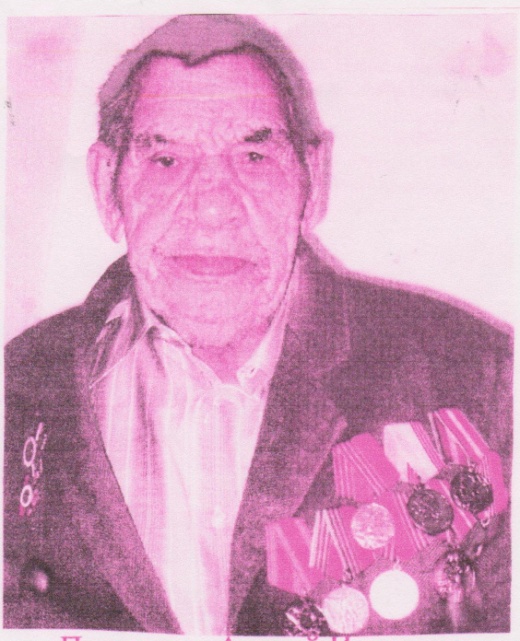 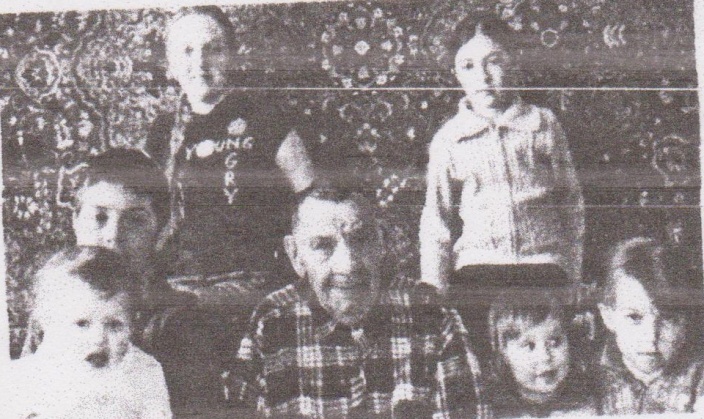 